UPTON BY CHESTER AND DISTRICT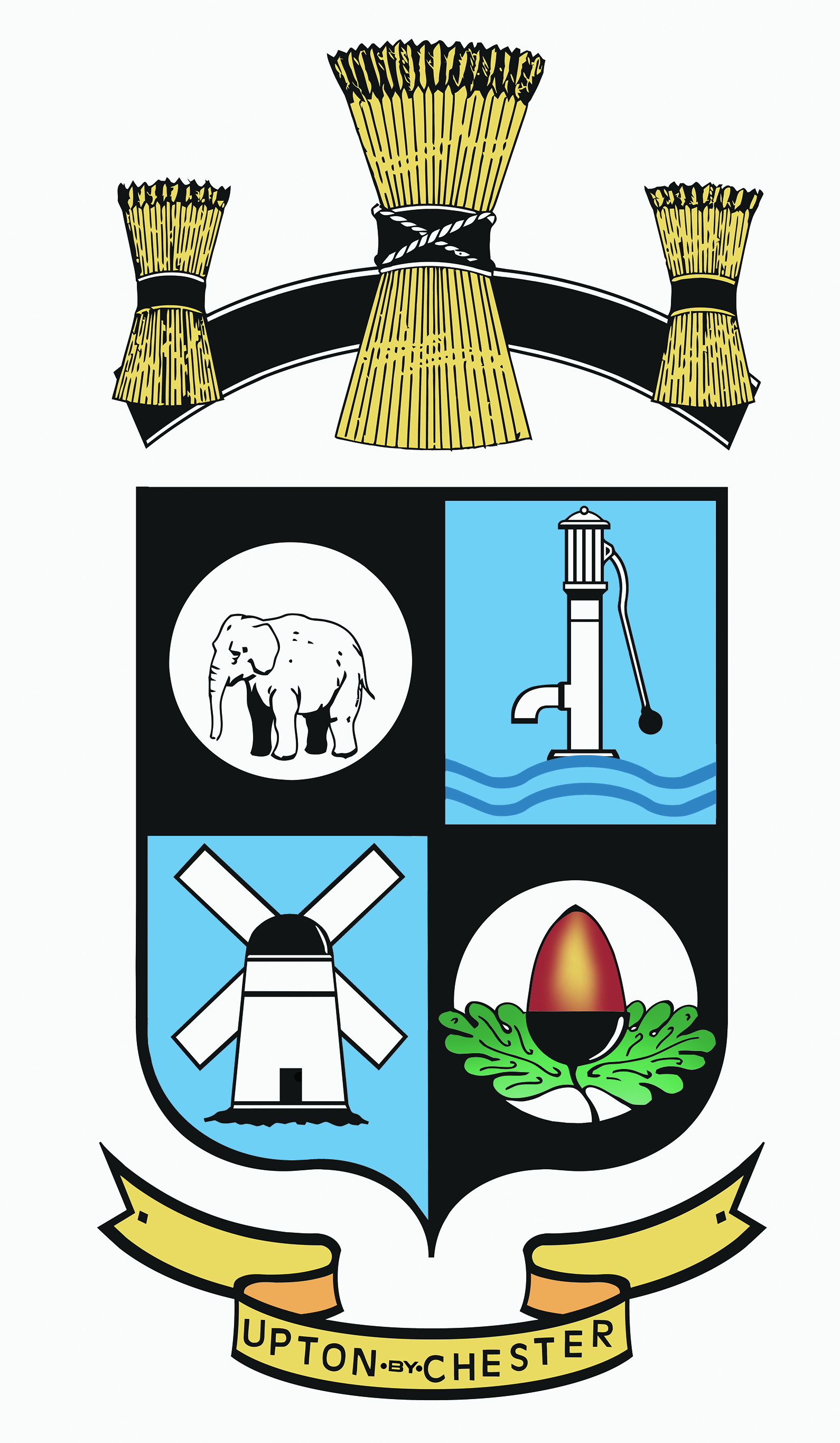 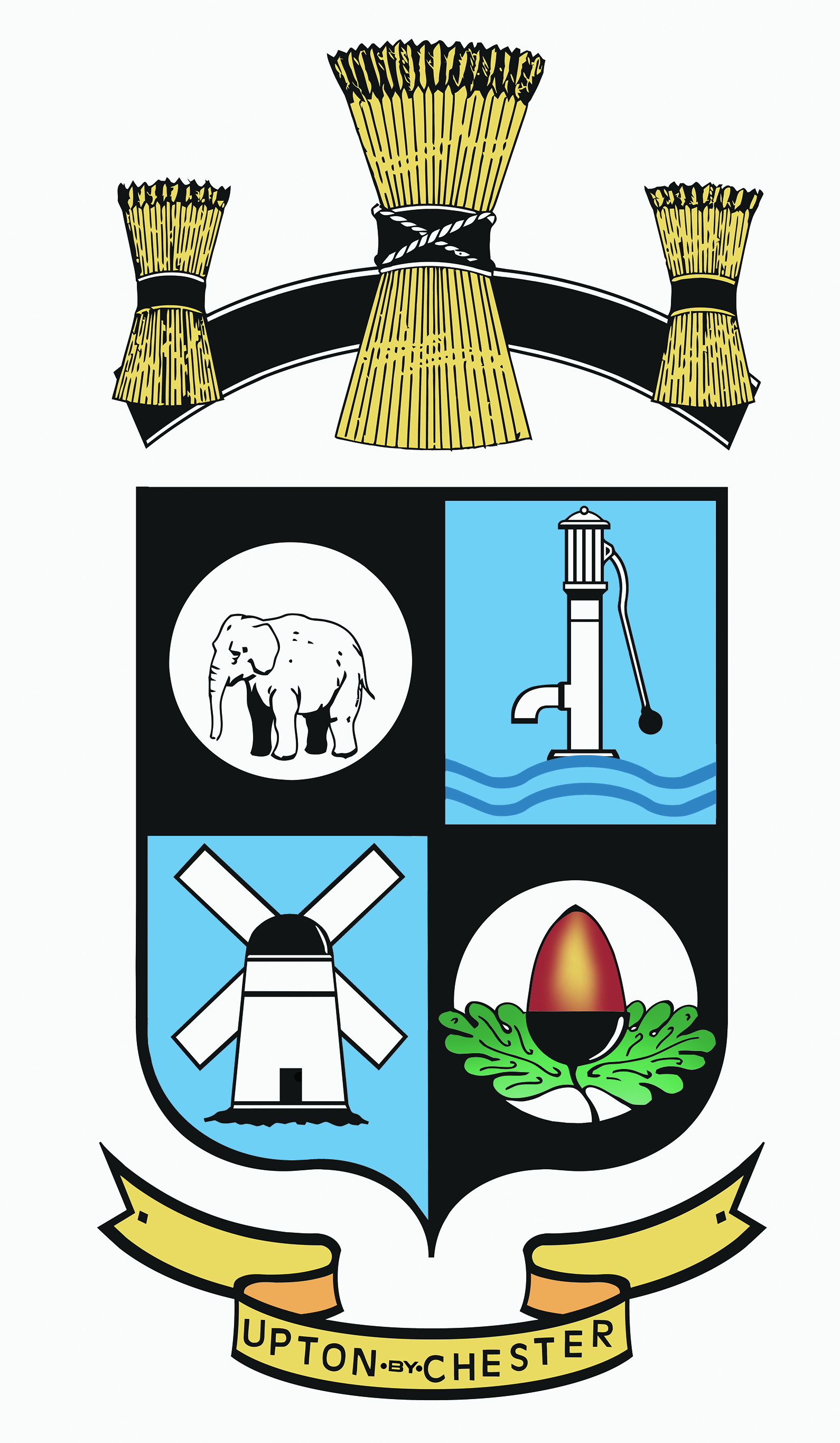  PARISH COUNCIL18 Gladstone RoadChesterCH1 4BY01244 39994007584415343Email suzi.a.pollard@btinternet.com or clerk@uptonbychester.org.ukDear Member,You are summoned to the Meeting of Upton by Chester & District Parish Council to be held at 7.00pm on Monday 28th November 2016 at Upton Pavilion, Wealstone Lane, Upton, Chester.The business to be transacted at the meeting is detailed on the agenda below. Please note that Standing Orders will apply at this meeting.  Members of the press and public are entitled to attend and there will be an 'Open Forum' for 10 minutes at the beginning of the meeting to raise any issues with the Parish Council.21.11.16				Signed………S Pollard………..						Clerk to the Parish CouncilAGENDA – Pt 11. OPEN FORUM.Members of the public will be invited to comment on any items on the agenda before business commences.(New business should be brought to the attention of the clerk one week prior to the next meeting).2. COMMUNITY SAFETY.To welcome local Police Officers and receive a report on community safety. 3. APOLOGIES FOR ABSENCE.To receive apologies for absence as reported to the Clerk and approve reasons as necessary.4. DECLARATIONS OF INTEREST.Members are invited to declare any interests they may have in any items on this agenda as per the Code of Conduct.5. MINUTES.To confirm as a true record the Minutes of the meeting held on Monday 17th October 2016. 6. CLERK’S REPORT.To receive a report from the Clerk on the actions taken on the resolutions made at the last meeting and agree any further action. 7. COMMITTEE MINUTES.To receive the Minutes of the committees held since the last meeting and consider recommendations:General Purposes 24th OctoberFinance 14th November – to approve a recommendation to convert the pavilion store room into a meeting room and provide an external storage facility.NDP 21st November – to receive a request from the Steering Group to fill a vacancy.8. FINANCE AND ACCOUNTS REPORTS. To approve the payment of salaries and expenses, to approve the payment of invoices for goods and services rendered, to note any receipts and details of current balances.9. BOROUGH COUNCILLORS’ REPORT.To receive a report from Borough Councillors on matters which affect Upton – will be circulated.10. SPECIAL EXPENSES.To consider the CW&C consultation on Special Expenses and approve referral to the Finance Committee – information circulated.11. LORD MAYOR’S CONSULTATION.To consider and agree a response to the consultation.www.cheshirewestandchester.gov.uk/LordMayor.12. THE DALE BARRACKS.To consider information reported on the closure of the Dale Barracks and the potential impact for Upton.13. FAIR TRADE.To consider that Upton Parish Council works towards becoming a ‘fair trade’ council.14. ENVIRONMENT.To consider using recyclable and recycled goods where possible, for the purposes of being environmentally friendly and to work towards sustainability. 15. FOOD SHARE.To consider working with the churches in Upton to provide a ‘Food Share’ drop off point. 16. CHEMISTRY PITS PATH.To consider the maintenance and repairs required to the Chemistry Pits path.17. INVITATIONS, CORRESPONDENCE AND PUBLICATIONS.To receive and consider invitations, correspondence and publications.18. DATE OF THE NEXT MEETING.To confirm the date and time of the next meeting.…………………………………………………………………………………………………..